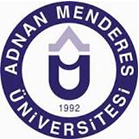 T.C.ADNAN MENDERES ÜNİVERSİTESİSAĞLIK BİLİMLERİ ENSTİTÜSÜİÇ HASTALIKLARI YÜKSEK LİSANS PROGRAMIVİH–2016–02CANİNE VİSCERAL LEİSHMANİASİS’TE P DALGA DİSPERSİYONU VE KARDİYAK TROPONİN I KONSANTRASYONUDENİZ NAKİPOĞLUYÜKSEK LİSANS TEZİDANIŞMANDoç. Dr. Kerem URALAYDIN-2016